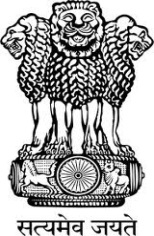 Embassy of India
BelgradePress ReleaseSub: ‘Oopiri’ brings Belgrade to IndiaIn a first, Serbian capital glitters in the latest Indian blockbuster “Oopiri“.The recently released Indian blockbuster ''Oopiri'', a remake of the French movie 'The Untouchables', which was shot on the streets of Belgrade last year, is currently successfully showing in one thousand cinemas across India, and in only three weeks it was seen by 3.5 million people. To show its appreciation for Belgrade, Indian production house 'PVP Films' has put together scenes shot in Belgrade with a message that reads ''Belgrade, thank you for your love and support''.The shooting in Belgrade lasted for twenty days, and the large film crew, led by Akkineni Nagarjuna and Karthi Sivakumar, ‘’India’s Harrison Ford and Tom Cruise’’ attracted the attention of Belgraders who breathlessly watched the stuntmen do their thing on Belgrade streets.‘The shooting of the first Indian film in Serbia was a special honour for us and we are proud that over 3.5 million Indians saw Belgrade on the big screen. This film opens doors to other Indian productions. If between 30 and 40 major films are shot in Bulgaria every year, there’s no reason to have at least 10 shot in Serbia’’, said Alek Conić, Director of the ‘’Clockwork Production’’, in charge of executive production on Serbia’s part.	“Oopiri” is the first Indian film shot in Serbia.Belgrade August 3, 2016